7 день смены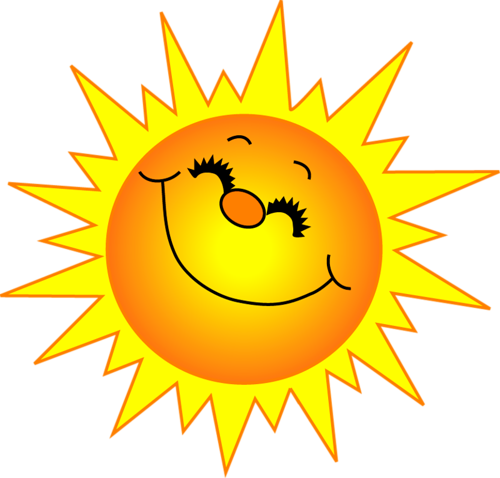 7 июня«День улыбок»8.30- медицинский осмотр9.00 – зарядка9.15-   завтрак10.00-11.00 игровая программа РДК Будогощь11.30-12.30 прогулка (стадион)13.00 - 14.00 обед  14.30 - 15.30 дневной сон 16.00 - 16.30 полдник16.30 - 18.00 прогулка, занятия по интересам, уход домой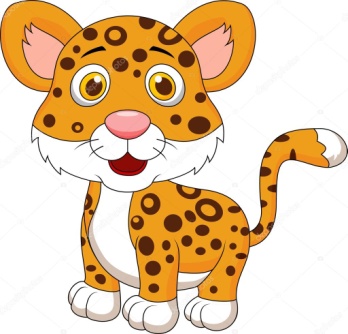 